Supplementary DataSupplementary Table 1. Published estimates of the decrease in CRC screening rates as a result of the COVID-19 pandemic (March-September) identified by our literature search.Supplementary Table 2. Published estimates of the decrease in CRC diagnoses rates as a result of the COVID-19 pandemic (March-September) identified by our literature search. Some studies distinguish between new and all diagnoses.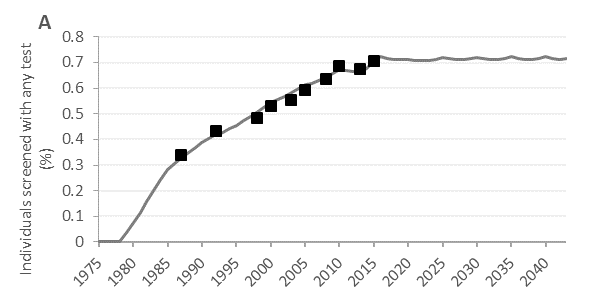 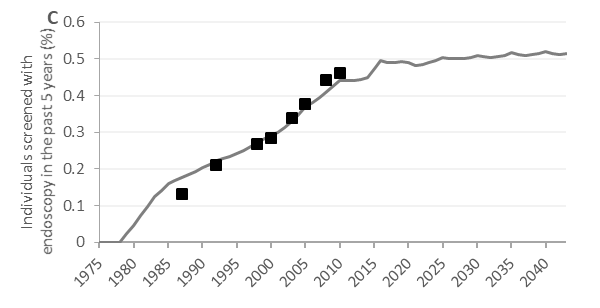 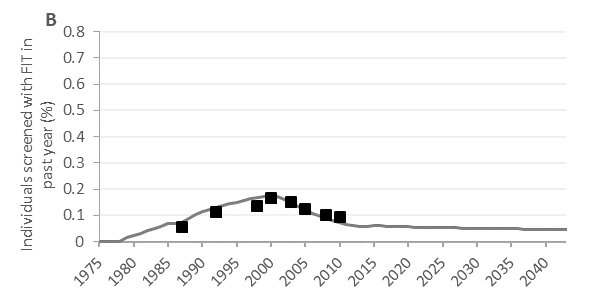 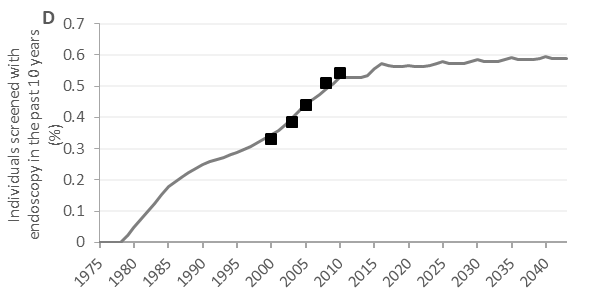 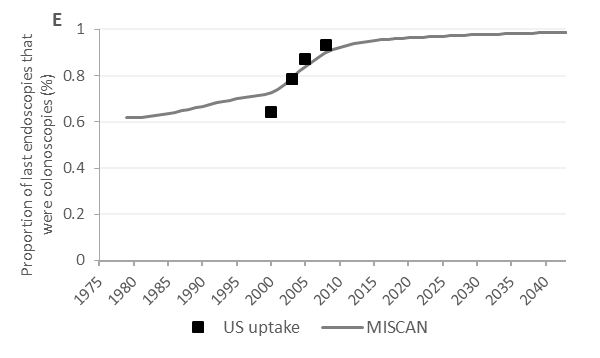 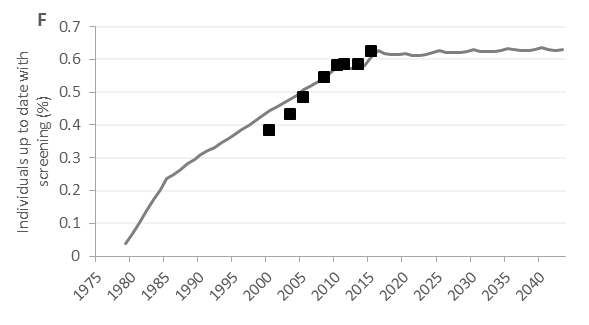 Supplementary Figure 1. Simulated screening in MISCAN: screened with any test (A), fecal immunochemical testing in the past year (FIT) (B), endoscopy in the past 5 years (C), endoscopy in the past 10 years (D), proportion of endoscopies that was colonoscopy (E), and percentage up-to-date with screening (F). Age and test-specific screening rates until the start of a hypothetical national screening program in 2014 were based on National Health Interview (NHIS) data from 1987 through 2015 (14). These data were extrapolated to simulate screening till 2045.Supplementary Figure 2. Simulated incidence (A-C) and mortality rates (D-F) for all three recovery periods were smoothed using a logarithmic regression model. We only smoothed incidence rates for the period after the recovery period, and used the actual output rates during the impact and recovery period.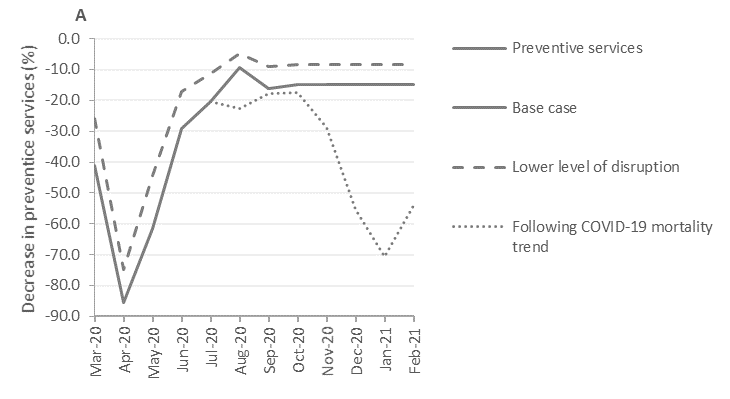 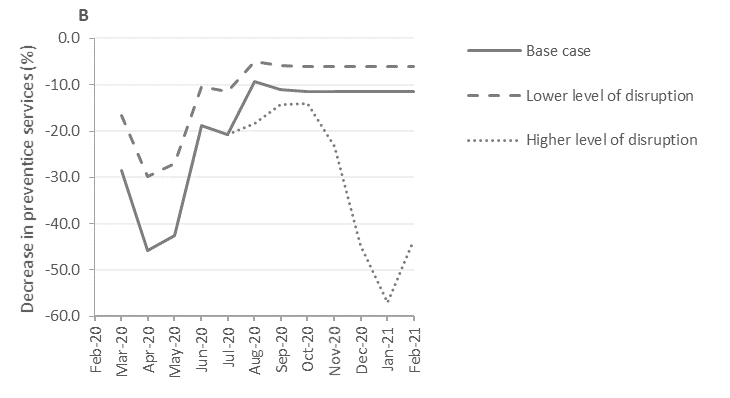 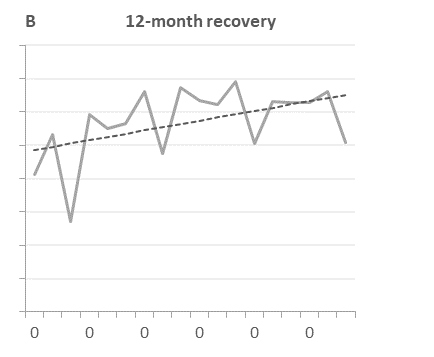 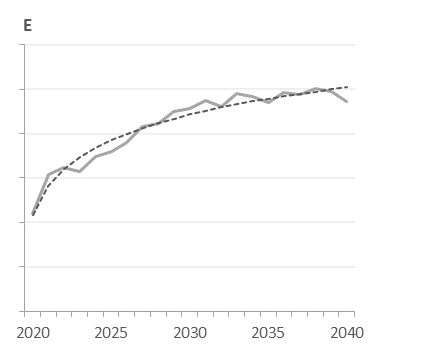 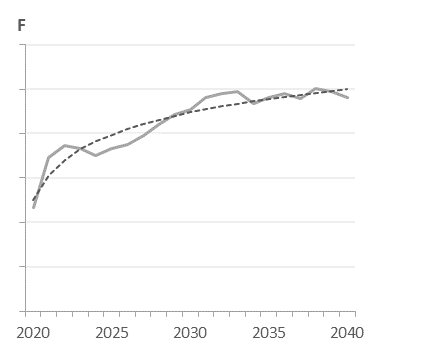 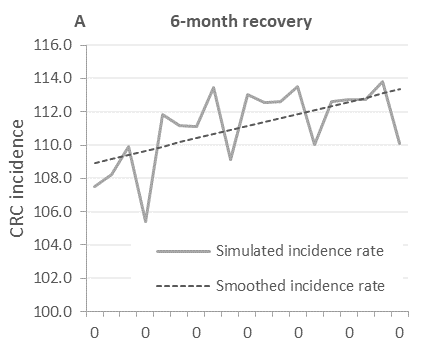 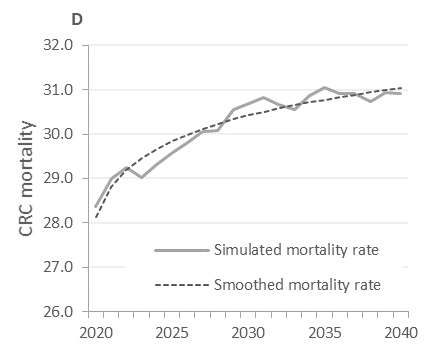 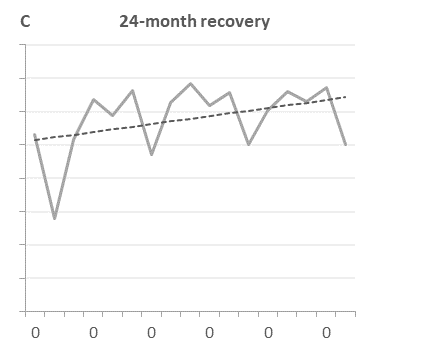 Supplementary Figure 3. Severity of disruption in preventive (panel A) and diagnostic (panel B) services during the disruption period. The severity of disruption was varied in sensitivity analysis to a lower and a higher severity. For the lower severity of disruption, we assumed that the odds ratio of the severity of disruption was only one-third of the base case. The higher severity of disruption tracked the COVID-19 mortality rates from August to the end of the disruption (using the ratio of severity of disruption and the COVID-19 mortality between March and September 2020 to extrapolate disruption). For scenarios with a 18-month disruption period, the severity of severity of February 2021 of the base case continued for the remaining 6 months.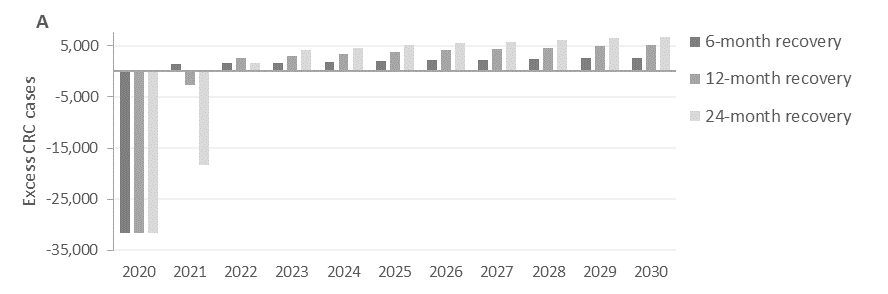 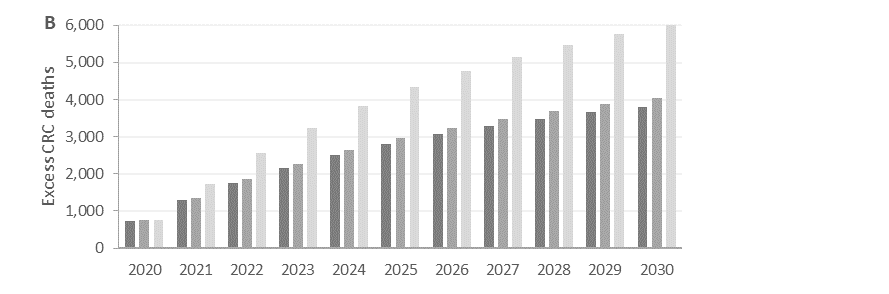 Supplementary Figure 4. Cumulative excess CRC cases (A) and deaths (B) compared to a scenario without pandemic-induced delays over time for different recovery scenarios.AuthorDataReference periodMarchAprilMayJuneJulyAugustSeptEHRN (14)2.7 million patients from 39 organizations in 23 statesSame months 2017-2019-86%EHRN (2)9.8 million patients from 60 health care organizations in 28 statesSame months 2017-2019-36%-81%-56%-32%London et al. (15)>28 million patients from 20 health care institutionsSame months 2019-39%-85%Patt et al. (16)5-7% of the Medicare fee-for-service populationSame months 2019-41%-75%-49%-25%-37%Corley et al. (4)>11 million patients from 8 large health care systems in 7 statesApril-Sept. 2019-82%Yekeduz et al. (17)IQVIA Institute for Human Data ScienceFebruary 2020-90%Komodo Health (18)320 million patientsSame months 2019-90%Patel et al. (19)90,000 patients, San Francisco Health NetworkFebruary 2020-90%Chen et al. (20)HealthCore Integrated Research Database, 60 million patientsSame months 2019-33%-79%-58%-15%-13%Khan et al. (21)University of Illinois Hospital & Health Sciences SystemJanuary 2020-48%-89%-80%-50%-20%-4%Waclawik et al. (22)UnknownJuly 2019-February 2020-50%-88%-60%-27%-15%-12%-12%Calderwood et al. (23)GI Quality Improvement Consortium (GIQuIC) registrySame months 2019-40%-92%-66%-25%-17%-12%-21%AverageAverageAverage-38.8%-84.8%-52.5%-28.5%-37.0%AuthorDataReference periodMarchAprilMayJuneJulyAugustSeptPatt et al. (16)5-7% of the Medicare fee-for-service populationSame months 2019-41%-36%-70%-60%-54%           -43%-29%-19%-37%-32%NewAllKaufman et al. (24)~280,000 patients across the USJanuary 6, 2019-February 29, 2020-35%-47%NewLondon et al. (15)>28 million patients from 20 health care institutionsSame months 2019-16%-18%-54%-40%NewAllKomodo Health (18)320 million patientSame months 2019-32%NewCorley et al. (4)1 PROSPR siteApril-September 2019-31%NewCalderwood et al. (23)GI Quality Improvement Consortium (GIQuIC) registrySame months 2019-25%-65%-42%-19%-9%-9%-11%AllAverage-29.3%-47.7%-48.5%-24%-34.5%